	CONNECTING TO NMIFI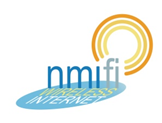 Wireless is available throughout the campusesTurn on wireless on your computerSelect the NMIFI network to connect to our networkOpen a web browser which will display the NMIFI welcome page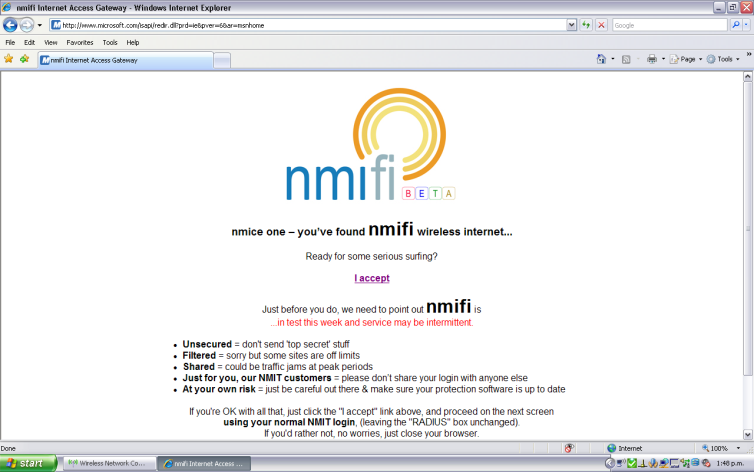 If you do not see this page, key in the following address http://www.nmit.ac.nz/ Read the service terms, click the ‘I accept’Login to WatchGuard login page to access wireless services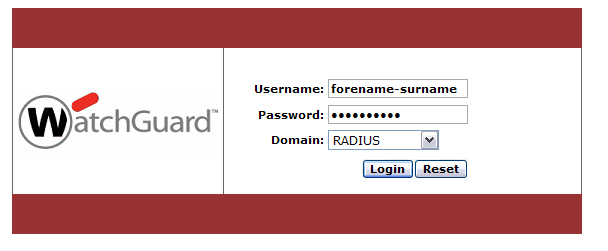 Use your normal NMIT login (firstname-lastname).  Leave Domain as Radius. 